SU DOKU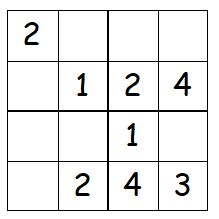 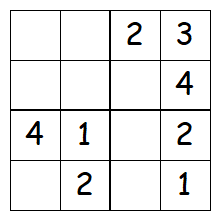 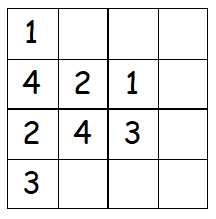 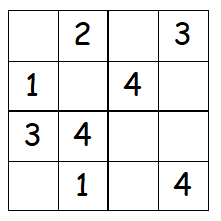 SU DOKUderskitabicevaplarim.comAşağıda karışık verilen heceleri anlamlı kelimeler yapıp altına yazınız.…………………..…………………………………………………..…………………………………………………..………………………………………………..………………………………Aşağıda karışık verilen heceleri anlamlı kelimeler yapıp altına yazınız.…………………..…………………………………………………..…………………………………………………..……………………………derskitabicevaplarim.com…………………..………………………………